Getting to Know You -Grade _______6_____Full Name: Dana BurrowBirthday: February 20Favorite Color:  BlueFavorite Kind of Animal:  DogsFavorite Teacher supplies:  Flair Pens, Papermate Inkjoy Pens, Colorful Expo Markers, Mr. Sketch MarkersFavorite Sweet Snack:  Reese’s Peanut Butter Cups, Peanut m&m’s, Twix, SnickersFavorite Crunchy Snack:  Trail Mix, Wheat Thins, Goldfish, Cheese-itsFavorite Drink/Drinks:  Diet Coke, Diet Dr. PepperFavorite Fast Food Restaurant:  Jimmy John’s, McDonald’s Favorite Sit Down Restaurant:  Spin!, Waldo Pizza, Houlihan’s Jose PeppersFavorite Sports Teams:  MU, KC Royals, ChiefsFavorite Authors: No specific author; Enjoy reading whatever the current “best-sellers” are for kids and/or adultsFavorite Places to shop:  Amazon, Target, Kirklands, Kohl’sHobbies:  reading, playing with my kids, jigsaw puzzlesCandles/Flowers:  fruity candle smells/tulips, hydrangeaFavorite Scent/Lotion:  fruity smellsAllergies:  noneAnything you’d like us to know about you?  We love hanging out as a family-going to the movies, fishing, playing games, etc!questions: contact Kimberly Ehlers kim.ehlers07@gmail.com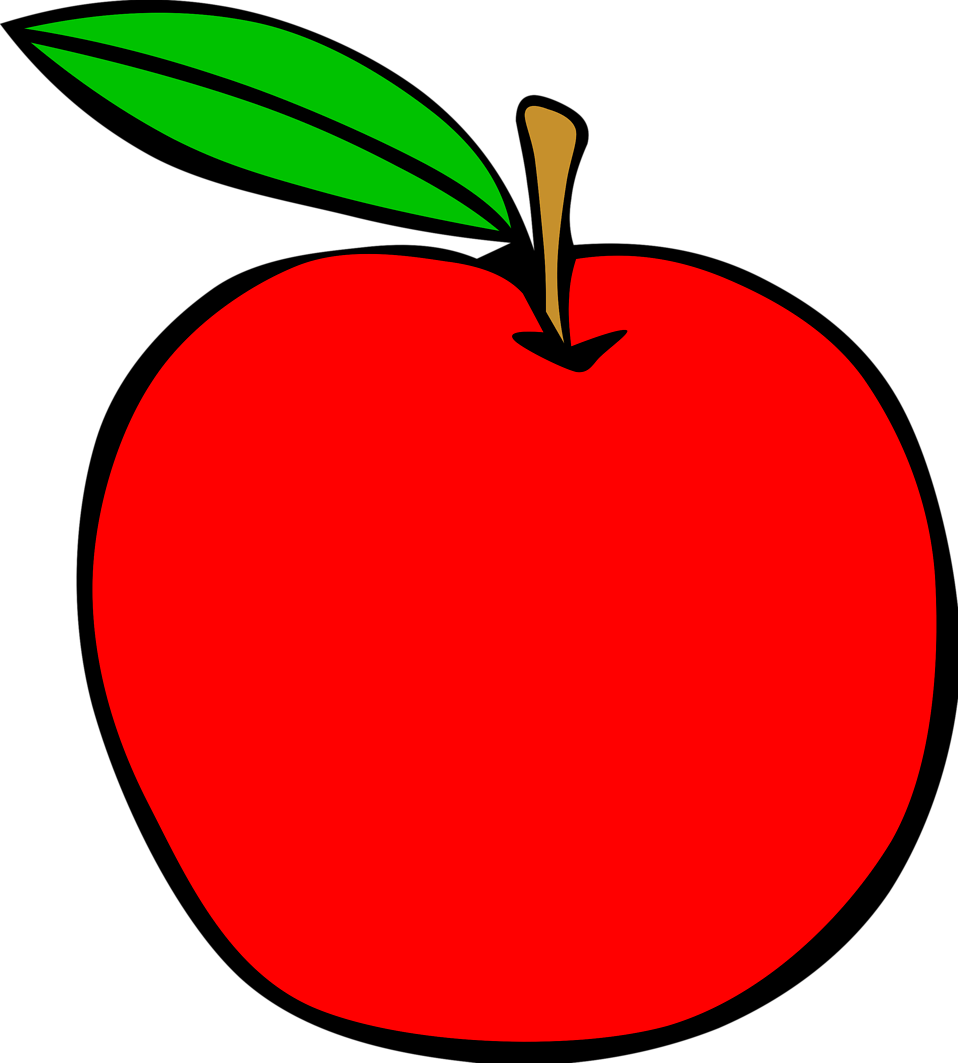 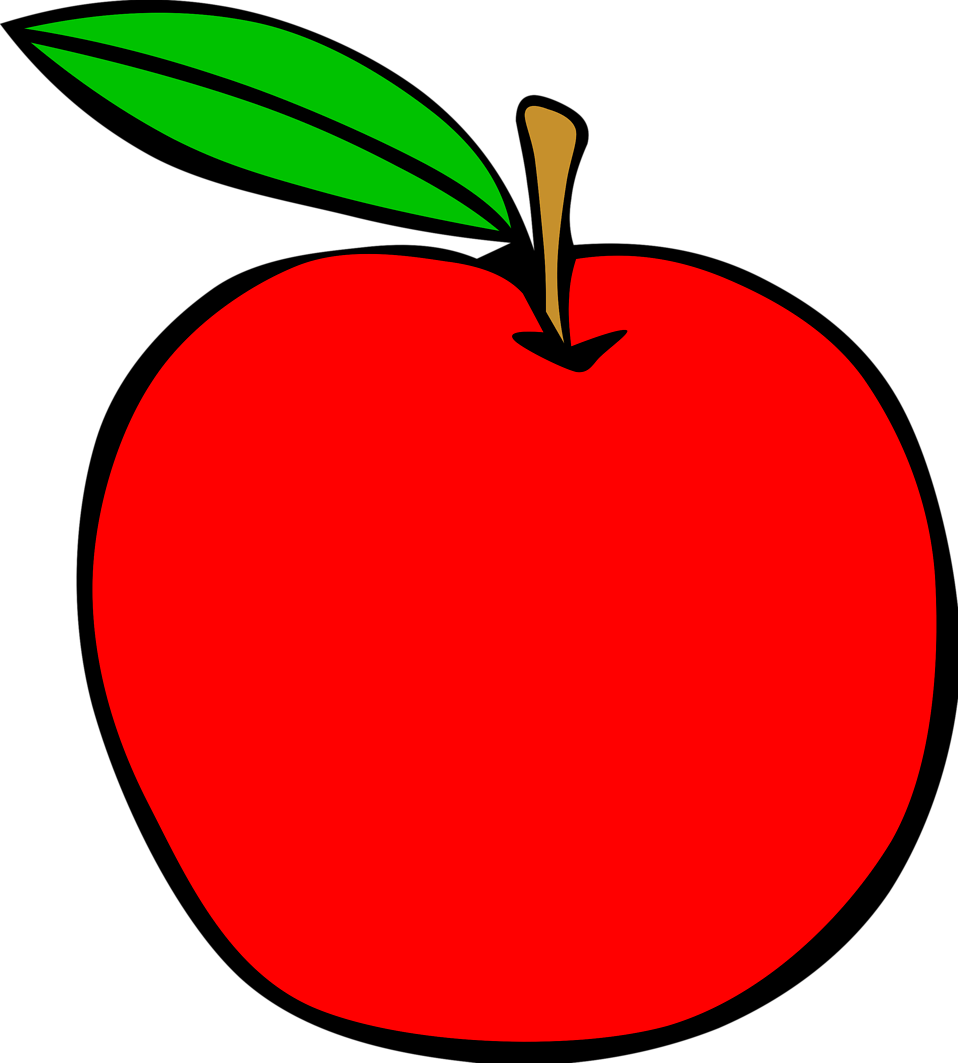 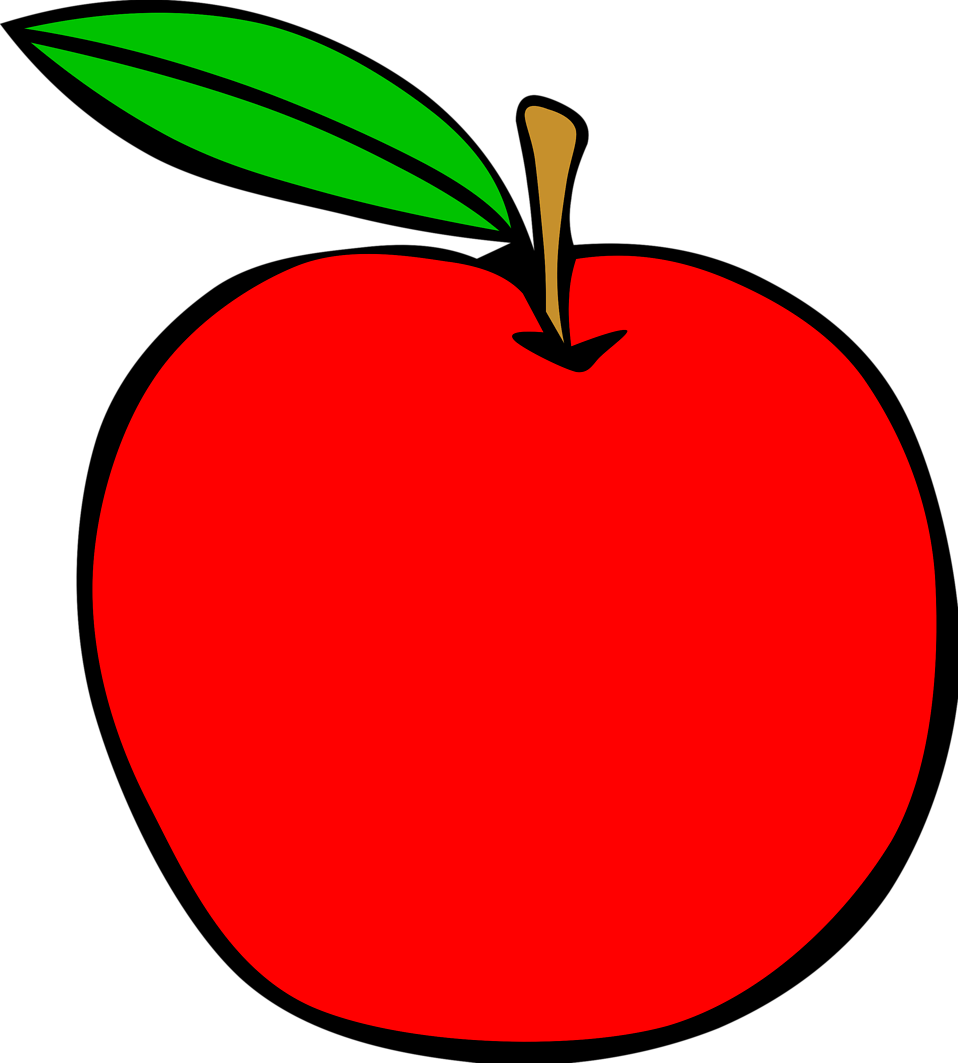 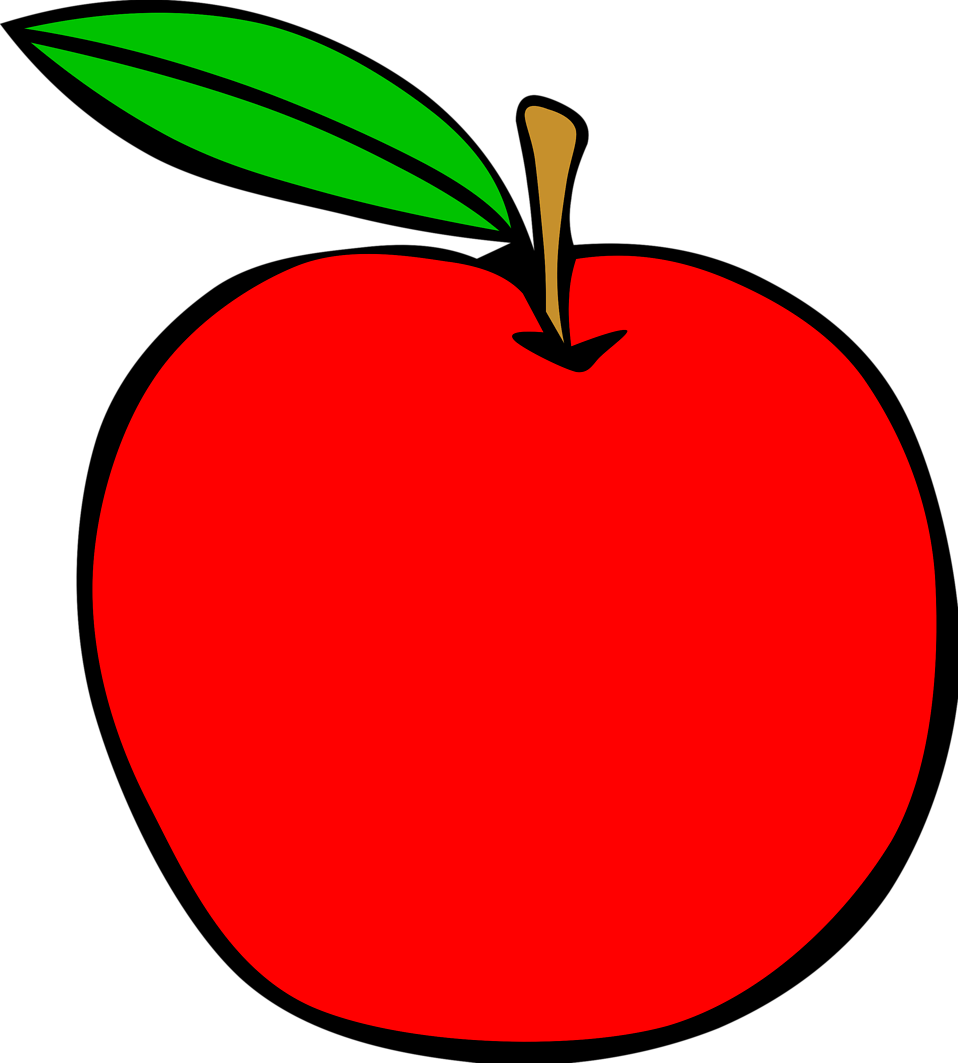 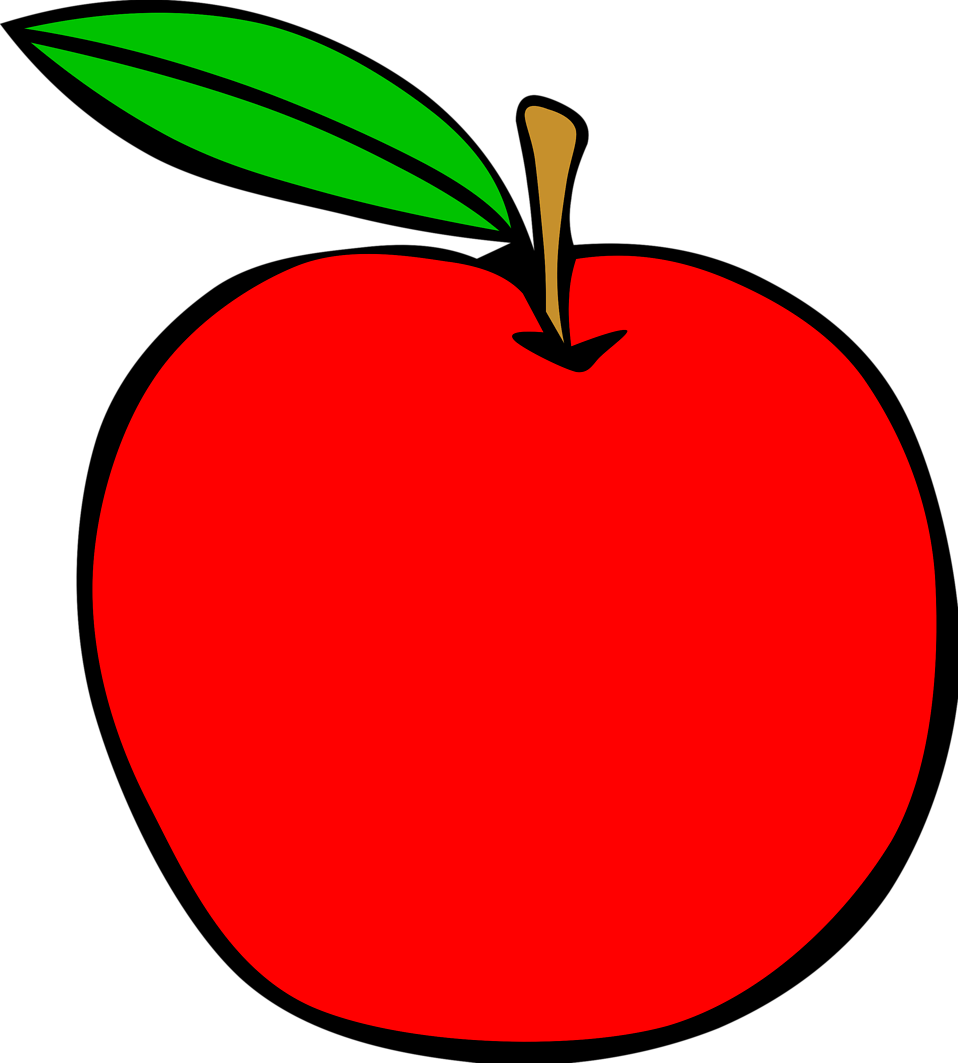 